Table of Contents1	Purpose and Scope	32	Services	4Purpose and ScopeThis Annex sets out the Regulated Services supplied by Oman Broadband.This Annex contains five (5) Sub Annexes. Each Sub Annex describes the scope, product specifications, terms of contact, pricing and other features of a Regulated Service.The Regulated Services listed in Clause ‎‎2 and covered under this Agreement are subject to feasibility and availability, taking into consideration the following:Oman Broadband’s anticipated requirements, and such requirements shall be substantiated on request by the TRA;Security and confidentiality requirements or restrictions imposed on Oman Broadband by governmental agencies;For the avoidance of doubt, in case Oman Broadband plans to decommission the requested Regulated Service, Requesting Licensee shall be notified of the proposed decommissioning date. Oman Broadband has been identified by the TRA as a dominant player in Oman for Regulated Services listed in Clause ‎‎2. The list of Regulated Services presented in Clause ‎‎2 is subject to revision in the event a new Regulated Service is identified by the TRA. Requesting Licensee may request the provision of a new service by Oman Broadband in accordance with Clause ‎25 of the Main Body of the Agreement.ServicesSub AnnexServiceB_1Basic End-User ConnectionB_2Direct Connectivity to the BuildingB_3Co-locationB_4Cross-ConnectB_5Duct Access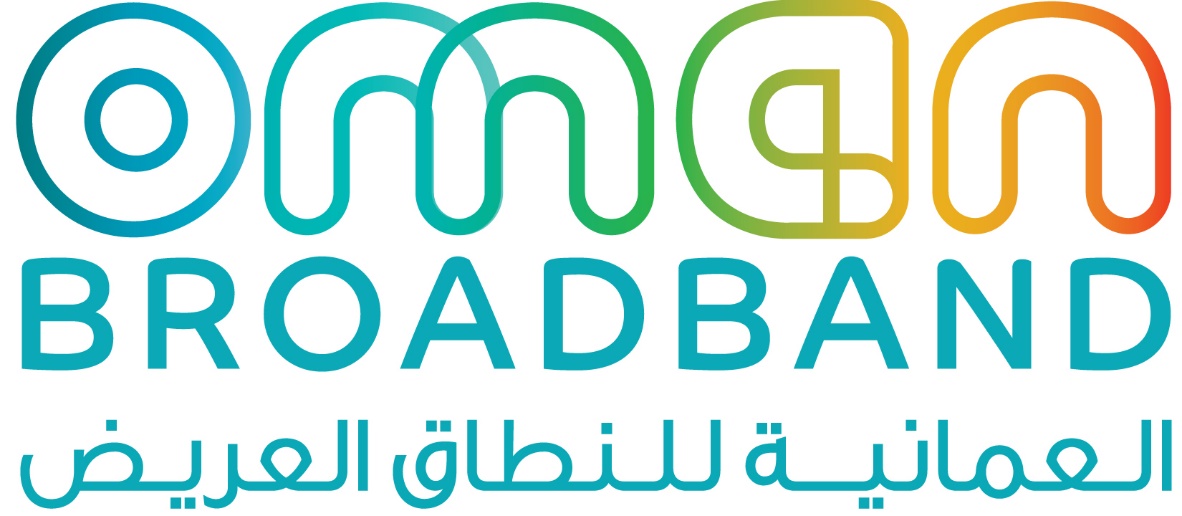 